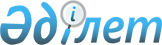 Об определении мест для размещения агитационных печатных материалов в проведении предвыборной агитации на территории Осакаровского района
					
			Утративший силу
			
			
		
					Постановление акимата Осакаровского района Карагандинской области от 12 июля 2007 года N 31/04. Зарегистрировано управлением юстиции Осакаровского района Карагандинской области 18 июля 2007 года N 8-15-70. Утратило силу постановлением акимата Осакаровского района Карагандинской области от 20 октября 2015 года N 54/02      Сноска. Утратило силу постановлением акимата Осакаровского района Карагандинской области от 20.10.2015 N 54/02 (вводится в действие со дня первого официального опубликования).



      На основании пункта 6 статьи 28 Конституционного закона Республики Казахстан "О выборах в Республике Казахстан" и по согласованию с районной избирательной комиссией, акимат района ПОСТАНОВЛЯЕТ:

      1. 

Определить места для размещения агитационных печатных материалов в проведении предвыборной агитации для всех кандидатов согласно приложения к настоящему постановлению.

      2. 

Контроль за исполнением данного постановления возложить на исполняющего обязанности заместителя акима района Кобжанова Нуркена Сайфиддиновича.

      3. 

Настоящее постановление вводится в действие по истечении десяти календарных дней после дня его первого официального опубликования.

        СОГЛАСОВАНО

        12 июля 2007 год

  

Расположение мест для размещения агитационных печатных материалов
					© 2012. РГП на ПХВ «Институт законодательства и правовой информации Республики Казахстан» Министерства юстиции Республики Казахстан
				      Аким районаО. Каппасов      Председатель Осакаровской районной

избирательной комиссии

Бекова Ш.

Приложение

к постановлению акимата

Осакаровского района

12 июля 2007 года № 31/04

№ п/п

 Наименование населенного пункта

 Адрес

 

1

 поселок Осакаровка

 Улица Октябрьская № 81 около проезжей части

 

2

 поселок Молодежный

 Территория средней школы № 26 

 

3

 село Акбулак

 Улица Центральная между домами № 19 и № 21

 

4

 село Батпак

 Улица Центральная № 7 рядом с территорей сельского дома культуры

 

5

 село Дальнее

 Улица Мира рядом с территорией дома № 13

 

6

 село Николаевка

 Улица Центральная № 17/1 рядом с территорией здания почты

 

7

 село Карагайлы

 Улица Кооперативная № 20 на территории сельского дома культуры

 

8

 село Озерное

 Улица Центральная рядом с территорией здания № 14

 

9

 село Пионерское

 Улица Центральная № 36 район сельского клуба

 

10

 село Есиль

 Улица Литвинская в районе дома № 32

 

11

 село Сункар

 Улица Олимпийская рядом с территорией сельского дома культуры

 

12

 село Садовое

 Улица Ленина в районе здания № 10

 

13

 село Шункыркол

 Территория сельского дома культуры

 

14

 село Трудовое

 Улица Юбилейная около проезжей части

 

15

 село Тельманское

 Территория средней школы № 22

 

16

 село Уызбай 

 Территория сельского дома культуры

 

17

 село Сарыозек

 Улица Центральная территория сельского дома культуры

 

18

 село Иртышское

 Улица Казахстанская № 17 территория сельского дома культуры

 

19

 село Родниковское

 Улица Комсомольская между домами № 15 и № 16

 

20

 село Сенокосное

 Территория средней школы № 29

 

21

 село Мирное 

 Улица Мира № 15 около проезжей части

 

22

 село Звезда

 Улица Ленина № 9 около территории фельдшерского пункта

 

23

 село Чапаево

 Улица Целинная возле дома № 9

 

24

 село Шидертинское

 Улица Мира между домами № 5 и № 8

 